1	EMU Electronic AGHerstellerinformationEMU Electronic AGJöchlerweg 2
CH - 6340 BaarTelefon 00410415450300
Fax 00410415450301
info@emuag.ch
http://www.emuag.ch
1.1	EMU M-Bus Center 60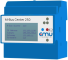 EMU M-Bus Center 60M-Bus Datenlogger mit integriertem Webserver für bis zu 60 M-Bus Slaves sowie 4 Impulseingängen. Kann mit EMU Joulio-Web Energiemanagement Software kommunizieren. 
Kein zähler-spezifischer Treiber notwendig. Kommuniziert mit allen Energiezählern mit M-Bus Schnittstelle nach EN 13757-2,-3 (vormals EN1434-3). Registrierten M-Bus Teilnehmer werden via BACnet IP als eigene Device-Objekte mit einer statischen Auflistung von Analog Input Objekten (M-Bus Messwerte) erkannt. BACnet B-ASC zertifiziert und unterstützt BBMD.
Integrierter Web-Server in HTML5, Backup als JSON Datei, Datenexport als CSV und JSON. Datenupload auf (s)FTP.
E-Mail Alarmierung bei fehlerhafter Zählerauslesung. Stichtagauslesung sowie Batterie-Flag konfigurierbar. Grafische Verbrauchsauswertung
 
Betriebsspannung: 24VDC, 1A
Dimension BxHxT: 90x90x70 mm, 5 Module (90 mm)
Montage: 35 mm DIN-Schiene
Schnittstellen: Ethernet RJ45, 1x USB A, 1x USB B
 3x M-Bus, 4x S0 Eingang, 2x PT1000
Datenspeicher: 32GB Micro SD-Karte, erweiterbar, SQL
Schutzart: IP 20
Galvanische Trennung: Ja
Kurzschluss- und Überlastschutz: Ja
Übertragungsrate M-Bus: 300, 1´200, 2´400, 4´800 und 9´600 Baud
Schraubklemmen: M-Bus und Versorgungs-Spannung
60x30mm LC-Display (Anzahl M-Bus Slaves sowie Netzwerkkonfiguration und Firmware-Version)
 Bezugsnachweis:EMU Electronic AG
T.: +41 (0)41 545 03 00/ info@emuag.ch / www.emuag.ch
 
Fabrikat: 
EMU Electronic AG, Typ: EMU M-Bus Center 60
Art.Nr: 201.060.00Artikelnummer:201.060.00Stk